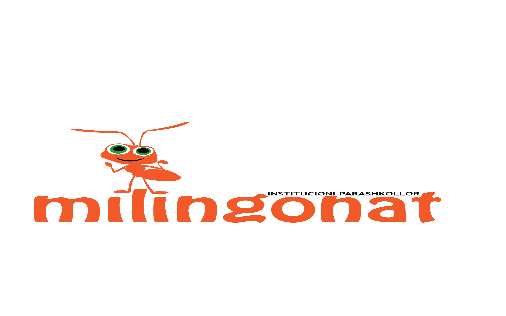 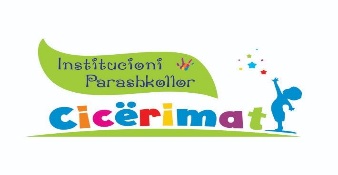 INSTITUCIONI PARASHKOLLOR “CICËRIMAT”Komisioni Përzgjedhës për zhvillimin e procedurave për themelimin e marrëdhënies së punës, për pozitën: Punëtor/e teknik/e  në IP “CICËRIMAT”, gjatë procedurës së vlerësimit të aplikacioneve, jep këtë:N J O F T I MSe në bazë të kushteve dhe kritereve të përcaktuara me konkurs të datës 20.12.2019 dhe shqyrtimit të dosjeve të kandidatëve që kanë aplikuar, duke përfshirë kualifikimin, përvojën dhe elementet e tjera të meritës, Komisioni i përzgjedhur nga Këshilli i IP “CICËRIMAT”, me bazë në komunitet, vlerësoi se këta  kandidatë të ftohen në intervistë me gojë:Prishtinë,                                                                                                              KOMISIONI VLERËSUES25.01.2020                                                                                                      Nr.rendorEmri i kandidatit Mbajtjes e  intervistësMbajtjes e  intervistësMbajtjes e  intervistësDataOraVendi1Lumnije Behluli02.02.202012:00ShFMU “Elena Gjika”2Valentina Zeqiri02.02.202012:10ShFMU “Elena Gjika”3Fehmi Berisha02.02.202012:20ShFMU “Elena Gjika”4Vjollca Sulja02.02.202012:30ShFMU “Elena Gjika”5Vlora Berisha02.02.202012:40ShFMU “Elena Gjika”6Bahrije Brajshori02.02.202012:50ShFMU “Elena Gjika”7Nergjivane Krasniqi02.02.202013:00ShFMU “Elena Gjika”8Ardiana Gashi02.02.202013:10ShFMU “Elena Gjika”9Afrim Sopi02.02.202013:20ShFMU “Elena Gjika”10Elfete Hasani02.02.202013:30ShFMU “Elena Gjika”11Mevlude Reçica02.02.202013:40ShFMU “Elena Gjika”12Edita Sejdiu02.02.202013:50ShFMU “Elena Gjika”13Gafurr Shabani02.02.202014:00ShFMU “Elena Gjika”14Valdete Haziri02.02.202014:10ShFMU “Elena Gjika”15Basri Kuleta02.02.202014:20ShFMU “Elena Gjika”16Shefkie Kadriu02.02.202014:30ShFMU “Elena Gjika”17Flurije Kadrijaj02.02.202014:40ShFMU “Elena Gjika”18Shukrije Zariqi02.02.202014:50ShFMU “Elena Gjika”